Grčka kultura i religija – test1. Stari Grci su verovali u jednog boga                   u više bogova                  bili su ateisti                              ništa od navedenog2. Na slici je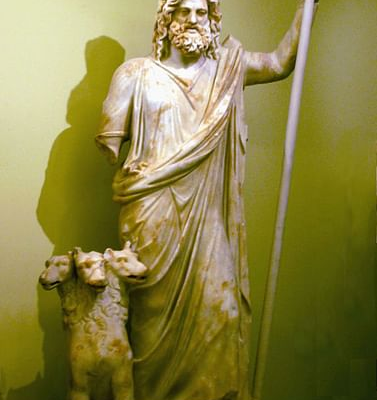  Zevs                   Posejdon                    Had                     Ares3. Који јунак је представљен на слици?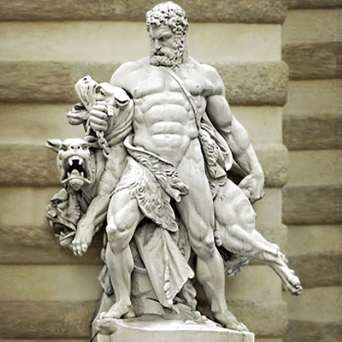  Јасон              Одисеј               Персеј                        Херкулес4. Митолошко биће са слике је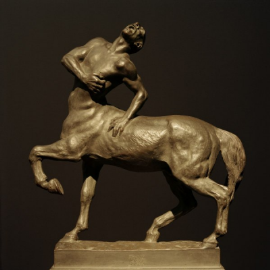  кербер                пегаз         кентаур              сирена5. Славни вајар који је направио скулптуру са слике је био: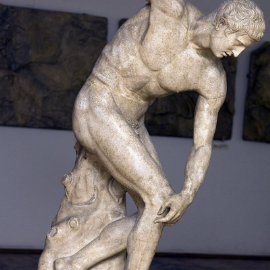  Фидија                        Праксител                  Мирон                      Лисип6. Grčka planina bogova je Olimp            Parnas                  Pelion              Ida7. Jedna olimpijska disciplina je nazvana po bici Grčko- persijskog rata- koja?8. Priče o grčkim bogovima su basne                       mitovi                    bajke                      himne9. Grčko pismo nazivamo alfabet. tačno                   netačno10. Otac istorije slavni je istoričar Herodot          Periklo              Aleksandar       Veliki Filip II.11. Odaberi tri grčka božanstva: Zevs              Tezej                        Afrodita                    Atena12. Odaberi događaje koji su nastali u antičkoj Grčkoj, a održali su se do današnjih dana: Olimpijske igre                                  lov na Minotaura pozorišne predstave                         kolonizacija Sredozemlja13. Odaberi osobu koja nije bila grčki filozof: Aristotel               Platon                Pitagora                Sokrat14. Ko je bio vrhovni bog starih Grka? Posejdon            Zevs                    Had                Apolon19. Kako se zvalo mitsko biće koje je imalo telo lava, glavu žene, krila orla i rep zmije? Meduza            Kentaur                  Kerber                  Sfinga20. Koji stil arhitekture prepoznaješ na fotografiji?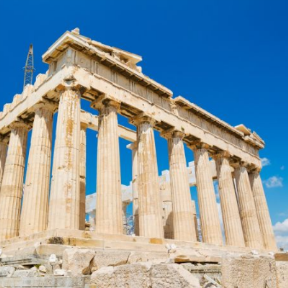  Jonski Dorski Korintski21. Od navedenih ličnosti, označi starogrčke filozofe Sokrat Euripid Tukidid Platon Aristotel22. Označi Homerove najznačajnije epove? Persijanci Ilijada Odiseja Žabe23. Kako se zvala najpoznatija grčka proročica?24. Koji bog je bio zaštitnik pozorišta u staroj Grčkoj?